Quá trình thi công xây dựng Dự án Khu đô thị mới TTTM TT Đinh Văn Lâm Hà Lâm Đồng đang dần hoàn thiện với hạ tầng đồng bộ.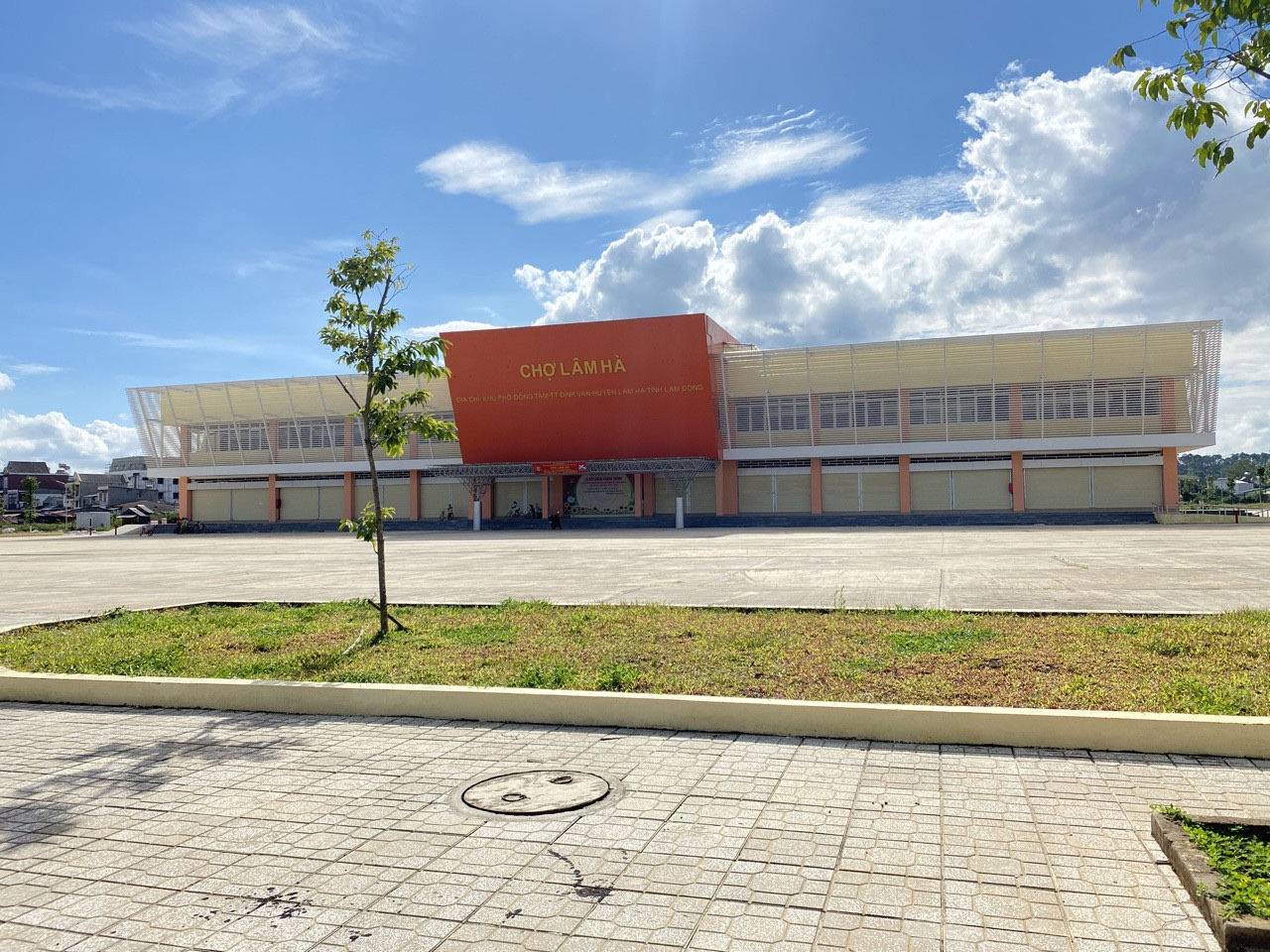 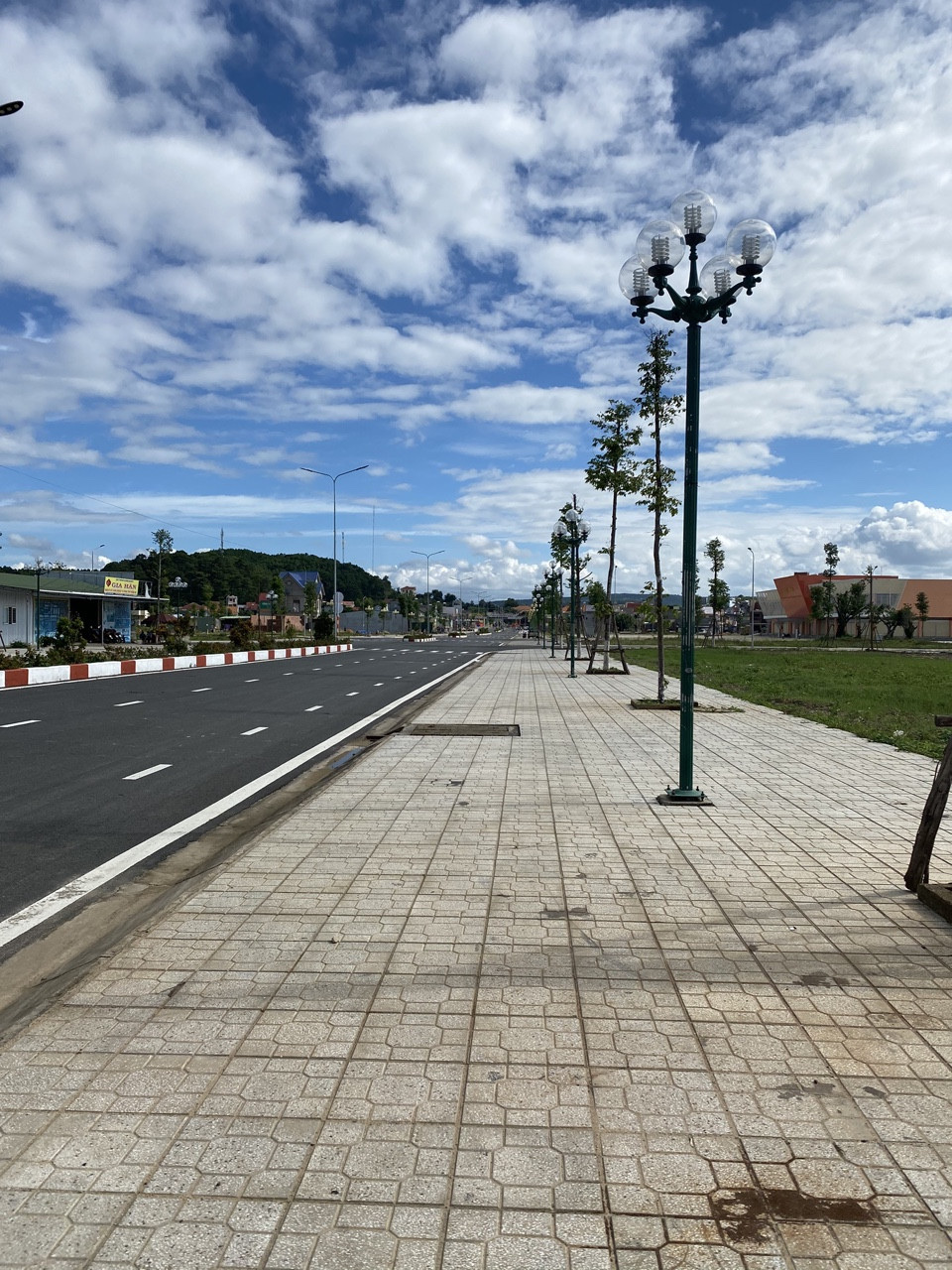 